MULTINOMIALSyntax:MULTINOMIAL  (  argument-list  )Description: Computes the ratio of the factorial of the sum of the values in argument-list to the product of the factorials.Mathematical Formula:The multinomial is: 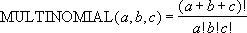 Arguments:Return Type and Value: number – The ratio of the factorial of the sum of the values in argument-list to the product of the factorials.However, if any argument is less than zero, #NUM! is returned.[Example:

MULTINOMIAL(2) results in 1
MULTINOMIAL(2,3) results in 10
MULTINOMIAL(2,3,4) results in 1260

end example]NameTypeDescriptionargument-listnumberThe arguments in argument-list designate the numerical values for which the multinomial is desired.